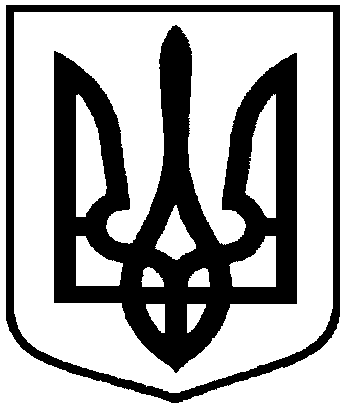 Сумська міська радаВиконавчий комітетРІШЕННЯЗ метою забезпечення якості та безпеки надання послуг, підтримання в належному технічному стані автотранспортного парку та розглянувши звернення виконавця послуг з перевезення пасажирів ПП «Согор» щодо встановлення тарифу на послуги з перевезення пасажирів на автобусних маршрутах загального користування, що працюють у звичайному режимі № 4 «Аеропорт – Хіммістечко», № 5 «Роменська – Хіммістечко», № 11 «Тепличний – Тепличний», № 12 «Тімірязівка – Тімірязівка», № 20 «Аеропорт – Ковпака», № 22 «Веретенівка – Хіммістечко», № 25 «Добровільна – Інтернаціоналістів», № 26 «Центр – 40-ва підстанція» та № 60 «В. Піщане – Інтернаціоналістів», відповідно до наказу Міністерства транспорту та зв’язку України від 17.11.2009 року № 1175 «Про затвердження Методики розрахунку тарифів на послуги пасажирського автомобільного транспорту», Закону України «Про автомобільний транспорт», керуючись підпунктом 2 пункту «а» статті 28, частиною першою статті 52 Закону України «Про місцеве самоврядування в Україні», виконавчий комітет Сумської міської ради ВИРІШИВ:Встановити тарифи на послуги з перевезення пасажирів на автобусних маршрутах загального користування, що працюють у звичайному режимі № 4 «Аеропорт – Хіммістечко», № 5 «Роменська – Хіммістечко», № 11 «Тепличний – Тепличний», № 12 «Тімірязівка – Тімірязівка», № 20 «Аеропорт – Ковпака», № 22 «Веретенівка – Хіммістечко», № 25 «Добровільна – Інтернаціоналістів», № 26 «Центр – 40-ва підстанція» та № 60 «В. Піщане – Інтернаціоналістів» у розмірі 4 грн. 00 коп.; вартість одного пасажироперевезення для пенсіонерів за віком (за умови пред’явлення пенсійного посвідчення) у розмірі 3 грн. 00 коп.; вартість одного пасажироперевезення для учнів 1-4 класів (за умови пред’явлення учнівського квитка) у розмірі 2 грн. 00 коп.Рішення виконавчого комітету № 260 від 16.05.2017  «Про тарифи на послуги з перевезення пасажирів на автобусних маршрутах загального користування, що працюють у звичайному режимі 
ПП «Согор» та № 288 від 12.06.2017  «Про тимчасовий тариф на послуги з перевезення пасажирів на автобусних маршрутах загального користування, що працюють у звичайному режимі  
ПП «Согор»  вважати такими, що втратили чинність.3.	Рішення набуває чинності з моменту оприлюднення.ПП «Согор», тел. (066) 179 60 10Розіслати: Баранову А.В., Яковенку С.В., ПП «Согор» від   18.07. 2017   № 366Про тарифи на послуги з перевезення пасажирів на автобусних маршрутах загального користування, що працюють у звичайному режимі  
ПП «Согор»Міський голова О.М. Лисенко